2021 Board of Directors & Members Meeting ScheduleAll dates and times are tentative and subject to change	DATE					CLOSED  		OPEN  	January (if needed)	   		10:00 am		11:00 am  		February (if needed)			10:00 am		11:00 am 			March 13 				9:30 am		11:00 am 			April 17				8:30 am		10:00 am 			May 29				8:30 am		10:00 am GENERAL MEETING 	June 19				8:30 am		10:00 am   			July 17					8:30 am		10:00 am  			August 21				8:30 am		Closed Budget Meeting  	September 4				 8:30 am		10:00 am GENERAL MEETING 	October 16				8:30 am		10:00 am		November 13				9:30 am		11:00 am 			December 11				9:30 am		11:00 am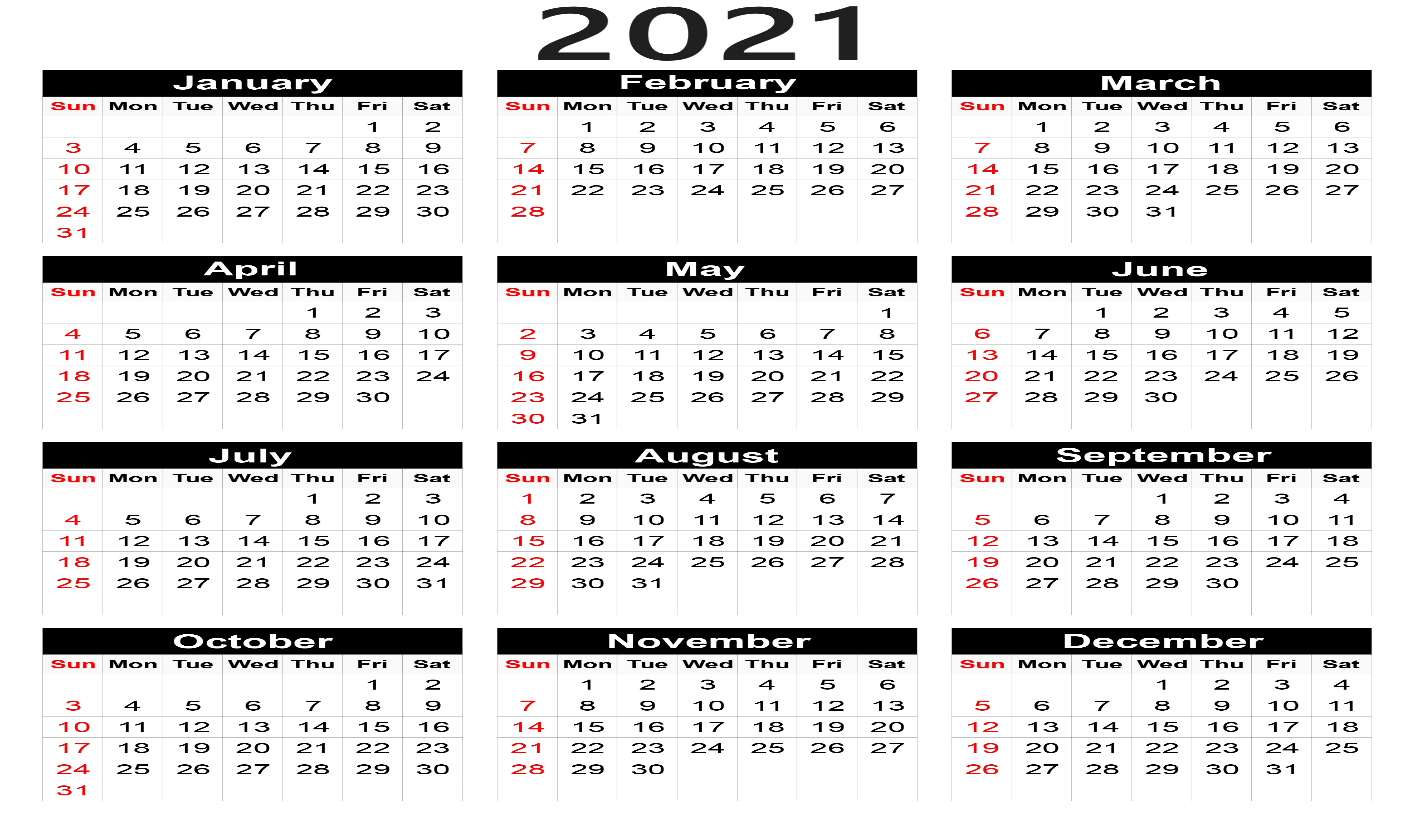 